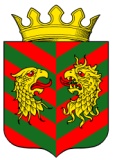 СОВЕТ ДЕПУТАТОВ  МУНИЦИПАЛЬНОГО ОБРАЗОВАНИЯ «КЯХТИНСКИЙ РАЙОН» РЕСПУБЛИКИ БУРЯТИЯРЕШЕНИЕ«29» июля 2021  года                                                                           № 2-36 С г. КяхтаО принятии к сведению информации о работе ПАО «МРСК Сибири» - «Бурятэнерго» за 2020 год по Кяхтинскому району.В соответствии с Федеральным законом № 131 от 16.09.2003 года «Об общих принципах органов местного самоуправления в Российской Федерации», плана работы постоянной депутатской комиссии по промышленности, транспорту, связи, коммунально-бытовому обслуживанию и торговле Совета депутатов МО «Кяхтинский район» РБ VI созыва на 2021 год, Совет депутатов муниципального образования «Кяхтинский район» Республики Бурятия  Р Е Ш И Л:Принять к сведению информацию о работе ПАО «МРСК Сибири» - «Бурятэнерго» за 2020 год по Кяхтинскому району.  Настоящее решение вступает в силу со дня его принятия.Председатель Совета депутатовМО «Кяхтинский район»                                                                   И.В. Матаев